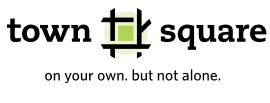            Material Management Guide for FCC HomeWeek of/date: Replenish, Replace, Repair?Consider one materials area each week (sensory play, large motor, language/literacy, art, outdoor, manipulatives, games, etc.) to examineclosely.Area:Materials:*Is everything in this area in good condition and safe?*Are these materials still appropriate for the age of the children right now?*Are the children still interested in using these materials?Action Plan for these materials:*Isbell, R. & Raines, S. (2003). Creativity in the Arts with Young Children. Clifton Park, NY: Delmar Learning.Materials:SimpleComplexSuper Complex*Exploration Science Math Sensory NatureExpression Visual Arts Music Movement Dramatic Play Communication Language  Drawing  Reading WritingIndividual Considerations: What accommodations or supports might be needed by specific children?